İstanbul Teknik Üniversitesi Bilişim Enstitüsünün Yönetim Kurulu 360 sıra sayılı toplantısı 14 Haziran 2017 tarihinde, Bilişim Enstitüsünde gerçekleştirilmiştir. Katılım ve kararlar aşağıda belirtilmiştir.Katılım: Prof. Dr. Ertuğrul KARAÇUHA (Müdür) Prof. Dr. Lütfiye DURAK ATA (Müdür Yrd.)Doç. Dr. F. Aylin SUNGUR (Müdür Yrd.) Prof. Dr. Ahmet SİRKECİOĞLU (Üye) Doç. Dr. Lale TÜKENMEZ ERGENE (Üye)  Doç. Dr. Mustafa E. KAMAŞAK (Üye) Pervin NASIRLIEL (Enstitü Sekreteri Vekili - Raportör) Gündem:1.Gelen Evrak ve Gündem.2. BEYK Karar Tutanaklarının imzalanması.3. Enstitümüz Coğrafi Bilgi Teknolojileri Programında kayıtlı olup danışmanları atanmayan öğrencilerin Program Koordinatörü Prof.Dr. Dursun Zafer ŞEKER tarafından önerilen danışman listesi Öğrenci No		İsim-Soyisim			Önerilen Danışma 706161014		Vusal RUSTAMOV		Yrd.Doç.Dr. Uğur ALGANCI706161016		Yunuscan KONAKÇI	Doç.Dr.Turan ERDEN706161023		Aslı SIRLIOĞLU		Doç.Dr.Ahmet Özgür DOĞRU706161026		Cemre F. ALDOĞAN	Yrd.Doç.Dr. Uğur ALGANCI706161030		Sabri SAYDANOĞLU	Doç.Dr. Zaide DURAN706161032		Talha N. ŞANLI		Yrd.Doç.Dr. Uğur ALGANCI706161033		Tayfun A. PEKER		Prof.Dr. Necla ULUTEKİN706161034		Teoman TURAN		Doç.Dr. Hande DEMİREL706161036		Yeşim TÜRLÜ		Doç.Dr. ÇİĞDEM GÖKSEL706161037		Selma İLHAN			Yrd.Doç.Dr. Filiz BERKTAŞ BALÇIK4. Enstitümüz Uydu Haberleşme ve Uzaktan Algılama Programı 705061004 sıra sayılı yüksek lisans öğrencisi Çiğdem İNAN’nın danışmanı olarak Prof.Dr. Sedef KENT PINAR’ın atanması ile ilgili 31.05.2017 tarihli dilekçesi.5. Enstitümüz Hesaplamalı Bilim ve Mühendislik Programının Doktora Yeterlik Komitesi’nden alınan doktora yeterlik sınav sonuç raporları. Erdem ÇİCEK		702132005	 (Başarılı)6.  Enstitümüz Bilgi Güvenliği Mühendisliği ve Kriptografi Programı 707151002 sıra sayılı yüksek lisans öğrencisi AJI Mubarek MUBALAIKE’nin, aşağıdaki tabloda eskiden aldığı ve saydırılmasını talep ettiği dersler ile ilgili 13.06.2017 tarihli dilekçesi.7.  Enstitümüz Hesaplamalı Bilim ve Mühendislik Programı 702152004 sıra sayılı doktora öğrencisi Muammer Melin TATAROĞLU’nun 09 - 31 Temmuz 2017 tarihleri arasında Fransa’da düzenlenecek olan Tübitak 115Z860 numaralı ve “Protein Arjinin Deiminaz 2 İçin Çoklu Ölçekli Mekanistik Çalışma : Meme Kanseri Tedavisi için Cazip bir Hedef” başlıklı proje kapsamı ile ilgili iş paketleri üzerinde çalışmak için Lorraine Universitesi Nancy’de bulunacağından;  6245 sayılı Harcırah Kanunu uyarınca 08 Temmuz - 01 Ağustos 2017 tarihleri arasında yolluk, masraflarının 115Z860 no’lu projeden karşılanmak üzere Fransa’da görevlendirilmesi talebi ile ilgili 08.06.2017 tarihli dilekçesi.8. Enstitümüz Hesaplamalı Bilim ve Mühendislik Anabilim Dalı Öğretim Üyesi Doç. Dr. Aylin SUNGUR’in, 16 - 24 Temmuz 2017 tarihleri arasında Fransa’da düzenlenecek olan Tübitak 115Z860 numaralı ve “Protein Arjinin Deiminaz 2 İçin Çoklu Ölçekli Mekanistik Çalışma : Meme Kanseri Tedavisi için Cazip bir Hedef” başlıklı proje kapsamı ile ilgili iş paketleri üzerinde çalışmak için Lorraine Universitesi Nancy’de bulunacağından; 2547 sayılı Kanunun 39. Maddesi uyarınca 15 - 25 Temmuz 2017 tarihleri arasında, yolluk ücretinin 115Z860 no’lu projeden karşılanmak Fransa’da görevlendirilme talebi ile ilgili 13.06.2017 tarihli dilekçesi.9. Enstitümüz İnşaat Yönetiminde Bilişim Tezsiz Yüksek Lisans Programı Araş.Gör.Dr. A. Tolga İLTER’in İTÜ Mimarlık Fakültesi İç Mimarlık Bölümünde 2017-2018 Güz ve Bahar dönemlerinde ders verme ve Ar-Gör Kadrosundan 2547 Sayılı Kanunun 31. Maddesi uyarınca Öğretim Görevlisi Kadrosuna atanması  talebi ile ilgili 08.06.2017 tarihli dilekçesi.10. Prof.Dr. Ertuğrul KARAÇUHA danışmanlığında doktora çalışmasını yürüten Enstitümüz Bilgi Güvenliği Mühendisliği ve Kriptografi Programı 707152004 sıra sayılı doktora öğrencisi Mustafa ŞENOL’un, Doktora Tez İzleme Komitesi önerisi ile ilgili Program Koordinatörlüğünden alınan dilekçe.Tez Konusu:  Türkiye’nin Ulusal Siber Güvenlik Strateji ve Politikalarının Oluşturulması Çerçevesinde Caydırıcılık.Önerilen Doktora Tez İzleme Komite Üyeleri:İTÜ İçinden:1. Prof.Dr. Ertuğrul KARAÇUHA		(Danışman, İTÜ Bilişim Ens.) 2. Doç.Dr. M. Oğuzhan KÜLEKCİ		(İTÜ, Bilişim Ens. )3. Prof.Dr. Eşref ADALI		  	(İTÜ,Elektrik-Elektronik Fak.)İTÜ Dışından:1.Prof.Dr.Mustafa ALKAN			(Gazi Üniversitesi)2.Prof.Dr.Gökhan ÖZER			(Gebze Teknik Üniversitesi)11. Enstitümüz Coğrafi Bilgi Teknolojileri Programı 706132006 sıra sayılı doktora öğrencisi Semra KARAASLAN KARAMZADEH’in doktora tez savunma jüri üyesi olan Prof. Dr. Murat TÜRKEŞ’in 2016-2017 Bahar dönemini tez izleme sınavı için Üniversitemize geliş-gidiş yolluk ve yevmiyesinin Enstitümüz tarafından ödenmesi ile ilgili dilekçesi.12. Prof.Dr. Ali YAPAR danışmanlığında doktora çalışmasını yürüten Enstitümüz Uydu Haberleşmesi ve Uzaktan Algılama Programı 705142001 sıra sayılı doktora öğrencisi Ahmet SEFER’in, Doktora Tez İzleme Komitesi önerisi ile ilgili Program Koordinatörlüğünden alınan dilekçe.Tez Konusu:  Direct and Inverse Acoustic Wave Scattering From Deterministic and Random Rough SurfacesÖnerilen Doktora Tez İzleme Komite Üyeleri:İTÜ İçinden:Prof.Dr. Ali YAPAR			(İTÜ, Elektrik-Elektronik Fak.)Prof.Dr. Sedef KENT			(İTÜ, Elektrik-Elektronik Fak.)Doç.Dr. Mehmet ÇAYÖREN 	(İTÜ, Elektrik-Elektronik Fak.)İTÜ Dışından:Yrd.Doç.Dr. Evrim TETİK	 	(İstanbul Aydın Üniversitesi)Doç.Dr. Tanju YELKENCİ		(Marmara Üniversitesi)13. Fen Bilimleri Enstitüsü tarafından uygulanan ders saydırma ilke kararlarının Enstitü Yönetim Kurulunda görüşülmesi.Karar:1) Gelen Evrak ve Gündem2) 29.05.2017 günlü 359 sayılı İTÜ Bilişim Enstitüsü, Enstitü Yönetim Kurulu Toplantı Tutanağı Enstitü Yönetim Kurulu Üyeleri tarafından okundu, uygun bulundu ve imzalandı.3) Enstitümüz Coğrafi Bilgi Teknolojileri Programında kayıtlı olup danışmanları atanmayan öğrencilerin Program Koordinatörü Prof.Dr. Dursun Zafer ŞEKER tarafından önerilen danışmanlarının atanmasının uygun olduğuna karar verildi. Öğrenci No		İsim-Soyisim			Önerilen Danışma 706161014		Vusal RUSTAMOV		Yrd.Doç.Dr. Uğur ALGANCI706161016		Yunuscan KONAKÇI	Doç.Dr.Turan ERDEN706161023		Aslı SIRLIOĞLU		Doç.Dr.Ahmet Özgür DOĞRU706161026		Cemre F. ALDOĞAN	Yrd.Doç.Dr. Uğur ALGANCI706161030		Sabri SAYDANOĞLU	Doç.Dr. Zaide DURAN706161032		Talha N. ŞANLI		Yrd.Doç.Dr. Uğur ALGANCI706161033		Tayfun A. PEKER		Prof.Dr. Necla ULUĞTEKİN706161034		Teoman TURAN		Doç.Dr. Hande DEMİREL706161036		Yeşim TÜRLÜ		Doç.Dr. Çiğdem GÖKSEL706161037		Selma İLHAN			Yrd.Doç.Dr. Filiz BEKTAŞ BALÇIK706162006		Dorukhan KELLECİOĞLU	Yrd.Doç.Dr. Caner GÜNEY4) Enstitümüz Uydu Haberleşmesi ve Uzaktan Algılama Programı 705061004 sıra sayılı yüksek lisans öğrencisi Çiğdem İNAN’ın danışmanı olarak Prof.Dr. Sedef KENT PINAR’ın atanmasının uygun olduğuna karar verildi.5) Enstitümüz Hesaplamalı Bilim ve Mühendislik Programının Doktora Yeterlik Komitesi’nden alınan doktora yeterlik sınav sonuç raporlarının uygun olduğuna karar verildi. Erdem ÇİCEK		702132005	 (Başarılı)6) Enstitümüz Bilgi Güvenliği Mühendisliği ve Kriptografi Programı 707151002 sıra sayılı yüksek lisans öğrencisi AJI Mubarek MUBALAIKE’nin, aşağıdaki tabloda belirtilen dersleri saydırma talebi ile ilgili dilekçesini yeniden düzenleyerek ileriki tarihte tekrar vermesinin uygun olduğuna karar verildi.7)  Enstitümüz Hesaplamalı Bilim ve Mühendislik Programı 702152004 sıra sayılı doktora öğrencisi Muammer Melin TATAROĞLU’nun 09 - 31 Temmuz 2017 tarihleri arasında Fransa’da düzenlenecek olan Tübitak 115Z860 numaralı ve “Protein Arjinin Deiminaz 2 İçin Çoklu Ölçekli Mekanistik Çalışma : Meme Kanseri Tedavisi için Cazip bir Hedef” başlıklı proje kapsamı ile ilgili iş paketleri üzerinde çalışmak için Lorraine Universitesi Nancy’de bulunacağından;  6245 sayılı Harcırah Kanunu uyarınca 08 Temmuz - 01 Ağustos 2017 tarihleri arasında yolluk, masraflarının 115Z860 no’lu projeden karşılanmak üzere Fransa’da görevlendirilmesi talebinin uygun olduğuna ve Rektörlüğe arzına karar verildi.8) Enstitümüz Hesaplamalı Bilim ve Mühendislik Anabilim Dalı Öğretim Üyesi Doç. Dr. Aylin SUNGUR’un, 16 - 24 Temmuz 2017 tarihleri arasında Fransa’da düzenlenecek olan Tübitak 115Z860 numaralı ve “Protein Arjinin Deiminaz 2 İçin Çoklu Ölçekli Mekanistik Çalışma : Meme Kanseri Tedavisi için Cazip bir Hedef” başlıklı proje kapsamı ile ilgili iş paketleri üzerinde çalışmak için Lorraine Universitesi Nancy’de bulunacağından; 2547 sayılı Kanunun 39. Maddesi uyarınca 15 - 25 Temmuz 2017 tarihleri arasında, yolluk, ücretinin 115Z860 no’lu projeden karşılanmak Fransa’da görevlendirilme talebinin uygun olduğuna ve Rektörlüğe arzına karar verildi.9 )  Enstitümüz İnşaat Yönetiminde Bilişim Tezsiz Yüksek Lisans Programı Araş.Gör.Dr. A. Tolga İLTER’in 2547 Sayılı Kanunun 31. Maddesi uyarınca Araştırma Görevlisi kadrosu karşılık gösterilerek 2 yıl süre ile Öğretim Görevlisi olarak atanması uygun bulunarak atama onayının Rektörlüğe arzına karar verildi.9 a) Enstitümüz İnşaat Yönetiminde Bilişim Tezsiz Yüksek Lisans Programı Öğretim Görevlisi Araş.Gör.Dr. A. Tolga İLTER’in İTÜ Mimarlık Fakültesi İç Mimarlık Bölümünde 2017-2018 Güz ve Bahar dönemlerinde aşağıdaki tabloda belirtilen dersleri verme talebinin uygun olduğuna karar verildi.10) Prof.Dr. Ertuğrul KARAÇUHA danışmanlığında doktora çalışmasını yürüten Enstitümüz Bilgi Güvenliği Mühendisliği ve Kriptografi Programı 707152004 sıra sayılı doktora öğrencisi Mustafa ŞENOL’un, Doktora Tez İzleme Komitesinin aşağıdaki şekilde oluşturulmasının uygun olduğuna karar verildi.Tez Konusu:  Türkiye’nin Ulusal Siber Güvenlik Strateji ve Politikalarının Oluşturulması Çerçevesinde Caydırıcılık.Doktora Tez İzleme Komite Üyeleri:1. Prof.Dr. Ertuğrul KARAÇUHA		(Danışman, İTÜ Bilişim Ens.) 2. Doç.Dr. M. Oğuzhan KÜLEKCİ		(İTÜ, Bilişim Ens. )3. Prof.Dr. Mustafa ALKAN			(Gazi Üniversitesi)11) Enstitümüz Coğrafi Bilgi Teknolojileri Programı 706132006 sıra sayılı doktora öğrencisi Semra KARAASLAN KARAMZADEH’in doktora tez savunma jüri üyesi olan Prof. Dr. Murat TÜRKEŞ’in 2016-2017 Bahar dönemini tez izleme sınavı için Üniversitemize geliş-gidiş yolluk ve yevmiyesinin Enstitümüz Bütçesinden ödenmesinin uygun olduğuna karar verildi.12) Prof.Dr. Ali YAPAR danışmanlığında doktora çalışmasını yürüten Enstitümüz Uydu Haberleşme ve Uzaktan Algılama Programı 705142001 sıra sayılı doktora öğrencisi Ahmet SEFER’in, Doktora Tez İzleme Komitesi aşağıdaki şekilde oluşturulmasının uygun olduğuna karar verildi.Tez Konusu:  Direct and Inverse Acoustic Wave Scattering From Deterministic and Random Rough SurfacesDoktora Tez İzleme Komite Üyeleri:Prof.Dr. Ali YAPAR			(İTÜ, Elektrik-Elektronik Fak.)Doç.Dr. Mehmet ÇAYÖREN 	(İTÜ, Elektrik-Elektronik Fak.)Yrd.Doç.Dr. Evrim TETİK	 	(İstanbul Aydın Üniversitesi)13) Öğrencilerin, başarısız oldukları ders yerine bir başka dersin sayılması yönündeki talepler incelendi. Yapılan görüşmeler sonunda bu kapsamdaki taleplerin belirtilen maddeler göz önünde bulundurularak değerlendirilmesine karar verildi.  Başarısız olunan dersin not dökümünden çıkarılması şeklinde bir yöntem uygulanamaz.Daha önce alınıp başarılan ders, daha sonra alınıp başarısız olunan dersin yerine saydırılamaz.Ders saydırma taleplerinde ilgili Anabilim Dalı Başkanlığı ve Program Koordinatörlüğünün onayı aranır.Programların kabul ettiği zorunlu matematik dersinden başarısız olunması halinde yerine programın kabul ettiği diğer zorunlu matematik derslerinden birinin saydırılması teklif edilebilir.Başarısız olunan dersin yerine aynı dersin farklı dilde olanı alınabilir. Bu durumda da alınacak olan dersin başarısız olunan ders yerine saydırılabilmesi için Enstitüye teklifte bulunulması gerekir.Tüm öğrencilerin, sadece seçimli dersler için, aşağıdaki şartları sağlıyor olup olmadığına bakılmaksızın öğrenimleri boyunca en fazla bir defa ders saydırma hakkı vardır. Öğrenci bu haktan faydalanmış ise ders saydırma talebi değerlendirilirken aşağıdaki şartlar dikkate alınır;a.     Başarısız olunan dersin genel ortalamayı etkilememesi için tekrar alınması gerekir. Yerine bir başka ders saydırılamaz.b.     Başarısız olunan ders; açılmamış, ders planlarından çıkarılmış ise yerine başka bir dersin saydırılması teklif edilebilir.İTÜ Bilişim Enstitüsü 14 Haziran 2017 günlü, 360 sayılı Enstitü Yönetim Kurulu ToplantısıProf. Dr. Ertuğrul KARAÇUHAMüdürDoç. Dr. Fethiye Aylin SUNGUR				Prof.Dr. Lütfiye DURAK ATA                             (Müdür Yardımcısı)						(Müdür Yardımcısı) Prof. Dr. Ahmet SİRKECİOĞLU			      Doç. Dr. Lale TÜKENMEZ ERGENE                   (Üye)							         (Üye)	Doç. Dr. Mustafa Ersel KAMAŞAK(Üye)Aslı gibidir.Pervin NASIRLIELEnstitü Sekreteri Vekili(Raportör)İTÜ Bilişim Enstitüsü14 Haziran 2017 günlü, 360 sayılıEnstitü Yönetim Kurulu Toplantı TutanağıEski DersYeni Ders2015\2016 Bahar Bilgi Güve.Alan.Veri.Made.Yön.2015\2016 Bahar Data Analysis & Decision Making2016\2017 Güz Veri Madenciliği2016\2017 Bahar Elektronik Haberleşme DüzenEski DersYeni Ders2015\2016 Bahar Bilgi Güve.Alan.Veri.Made.Yön.2015\2016 Bahar Data Analysis & Decision Making2016\2017 Güz Veri Madenciliği2016\2017 Bahar Elektronik Haberleşme Düzen2017-18 Güz Yarıyılı2017-18 Güz YarıyılıDers KoduDersin AdıKrediSaatICM 1XXEIntroduction to Interior Architecture and Ethics2 (2+0)2ICM 244EInterior Architectural Design Studio I5 (2+6)8ICM 492Diploma Projesi3 (0+6)2Toplam:10122017-18 Bahar Yarıyılı2017-18 Bahar YarıyılıDers KoduDersin AdıKrediSaatICM 228ESurvey and Representation Techniques3 (2+2)4ICM 411EInterior Architectural Design Studio IV5 (2+6)8ICM 348EDesign Principles of Interior Finishing Systems3 (1+4)5Toplam:1117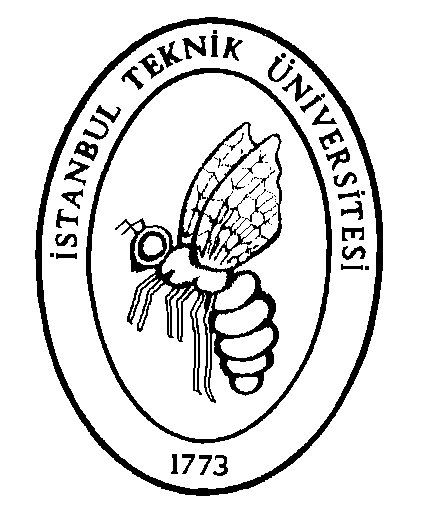 